Желтышева Татьяна Васильевна,
МКС (К)ОУ С(К)ОШИ №39 III-IV вида г. Новосибирска,
учитель начальных классовСистема уроков по учебнику В.Г.Горецкого.Тема урока: Согласные звуки [р`], [р], буквы Р,р.Цель: Организовать деятельность учащихся по изучению нового звука, буквы.Задачи:Познакомиться с новым звуком, буквой.Развивать фонематическое восприятие.Развивать зрительное восприятие.Развивать тактильные представления.Обогащать словарный запас.Развивать временные представления.Формировать коммуникативные УУД.Планируемые результаты: Учащиеся овладеют навыками слогового чтения с буквой р, чтением предложений и короткого текста; делать выводы в результате совместной работы.Основное содержание темы, термины и понятия: Согласные звуки [р`], [р], твердые и мягкие, звонкие и глухие; заглавная, строчная, печатная и письменная Р,р, слого – звуковой анализ слов.Тип урока: Изучение нового материала.Ход урока:Организация начала урока.Проверка готовности класса к уроку и оборудования.Эмоциональный настрой на урок:- Долгожданный дан звонок,Начинается урок.И книжки, и тетрадки,И мысли – всё в порядке.Сядьте все правильно, спинки выпрямите, руки положите перед собой, стульчики подвиньте, между вами и партой – кулачок.Речевая разминка:- Как едет мотоцикл?- Как храпят кони?- Как кричат вороны?- Как рычат собаки?Постановка учебной задачи:- Какой звук мы с вами чаще всего сейчас произносили? (Р-Р-Р)- Правильно! Значит сегодня мы будем знакомиться с какими звуками? ([р`], [р]).- С помощью какой буквы мы можем записать эти звуки на письме?- Посмотрите как изображена эта буква заглавная, строчная, печатная, письменная.Для детей, обучающихся по шрифту Брайля  - изображена буква на колодке. Они сами должны определить комбинацию точек и рассказать, как данная буква изображается.       IV.  Усвоение новых знаний и способов деятельности:Как мы можем изобразить эту букву используя наше тело?Выделение звука в словах: слабовидящие  - картинки,                                               незрячие  -  на слух.Работа в парах. Характеристика звука. Составление схем заданных слов. Физкультминутка.Выделить новую букву среди других: слабовидящие  - подчеркивают карандашом,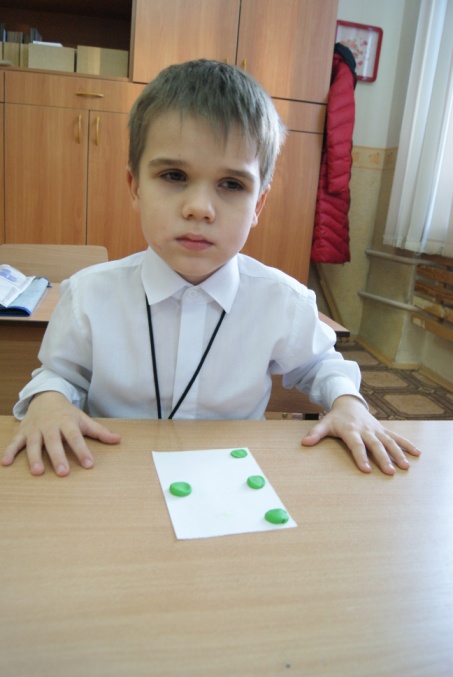  незрячие  - показывают пальцем, грифелем прокалывают точку под заданной буквой.Моделирование из пластилина, проволоки - новую букву.Работа в парах. Найди слова на букву р и обведи их карандашом. Слабовидящий называет изображенные предметы незрячему ребенку, определяют - подходит или нет данное изображение, слабовидящий обводит карандашом.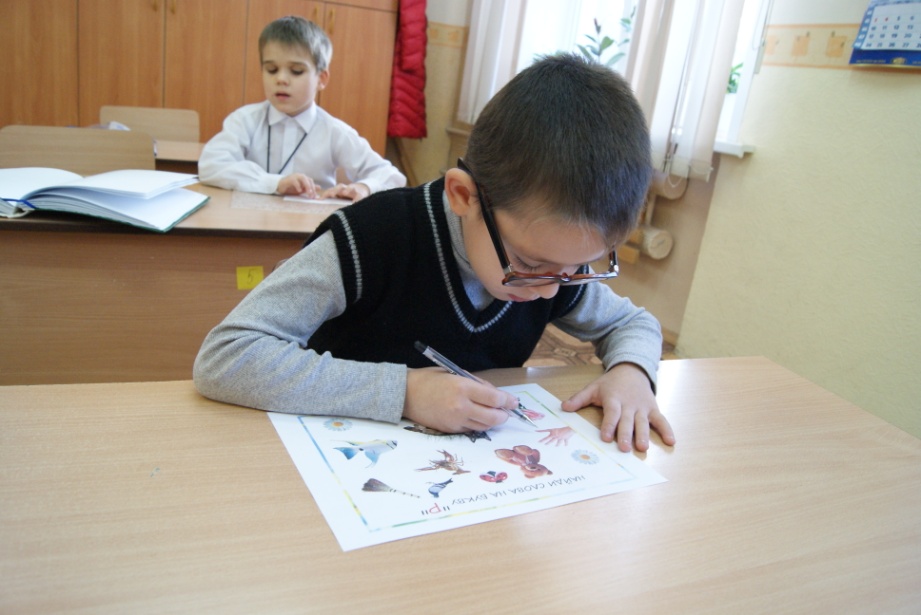 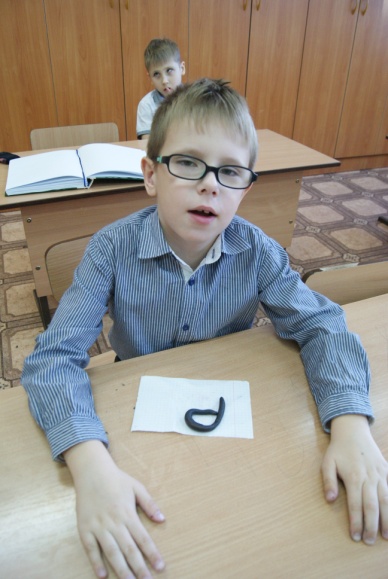 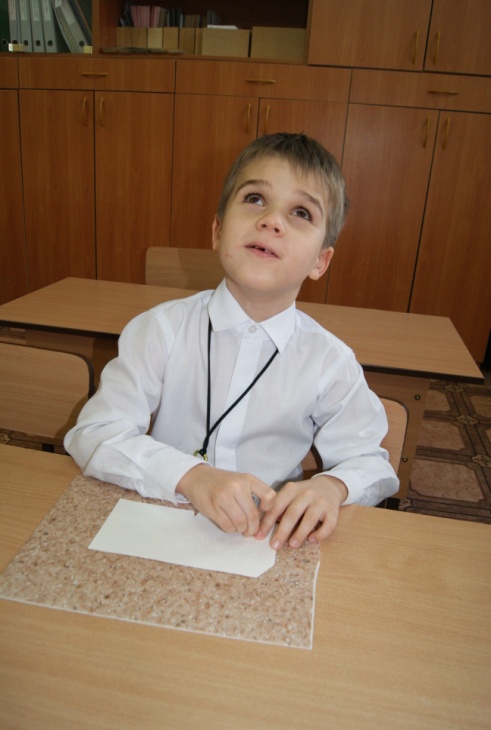 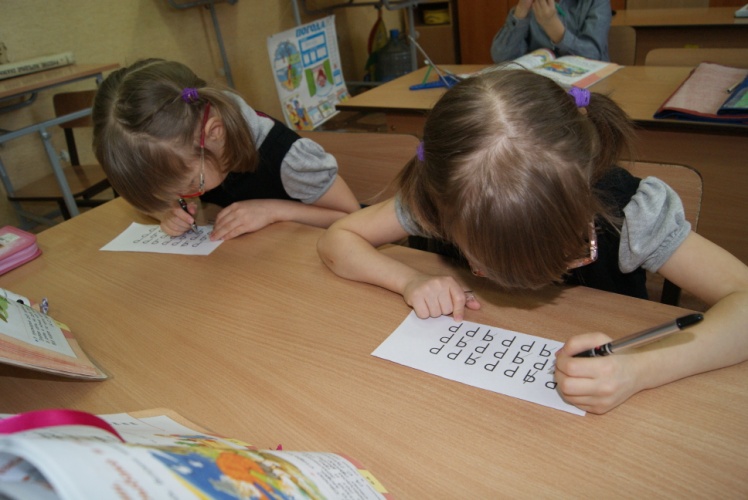 Зачеркните неправильно изображенную букву.Послушайте и определите место буквы в слове (в начале, в середине или в конце слова она находится):Ромашка, светофор, барабан, ковер, арбуз, пожар, шарф, руль, шар, робот.Игра «Продолжи словечко»:- Ра… - Ро… - Ру… - Ри… - Ры… - Ре…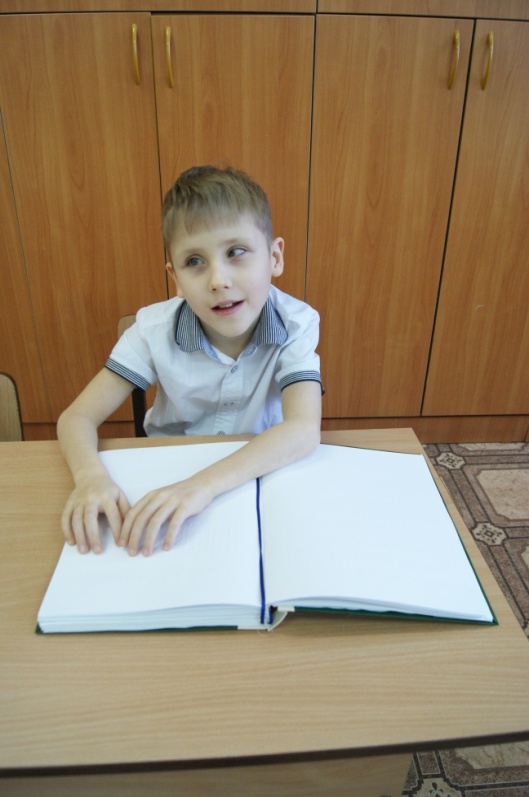       VI.      Закрепление знаний и способов действий:Работа с азбукойЧтение слогов, слов, предложений.Выделение новой буквы в тексте.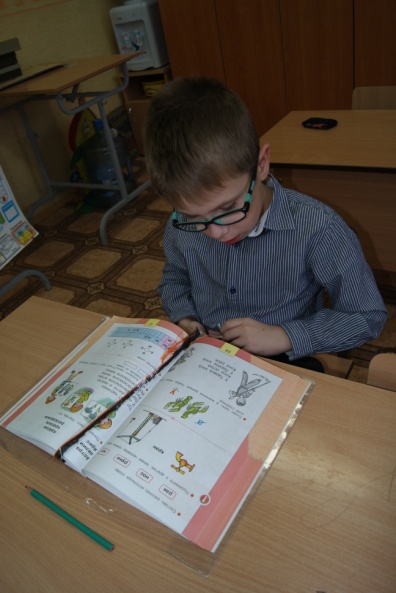 Составление рассказа по иллюстрацииРабота с многозначным словом      – «кран».Разгадывание ребуса.Зрительная гимнастика.     VII.     Рефлексивно – оценочный этап:- Что нового узнали на уроке? - Что особенно понравилось? Почему?- Что вызвало затруднение? Почему?- Какие знания, умения помогали нам сегодня на уроке? - Покажите на буквенных веерах новую сегодня изученную букву (и незрячие).